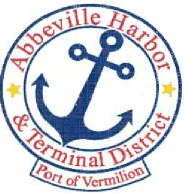                                          P.O. Box 1410, Abbeville, Louisiana • 70511-1410
                               Ph: 337-893-9465 e Fax: 337-898-0751       www.abbevilleharbor.comABBEVILLE HARBOR & TERMINAL DISTRICTJUNE 25, 20195:00 P.M.AGENDA1.	    CALL MEETING TO ORDER - PRESIDENT CARLTON CAMPBELLA.      ROLL CALL B.      WELCOME & INTRODUCTION OF GUESTS	C.     	APPROVAL OF MINUTES MAY 28, 2019 REGULAR MEETING 2.          	PUBLIC COMMENT PERIOD ON AGENDA ITEMS LISTED3.	TREASURERS REPORT – BUD ZAUNBRECHER		A.	AUDITORS REPORT – KEVIN YOUNG WITH DARNALL, SIKES, GARDES & FREDERICK4.	EXECUTIVE DIRECTOR JAY CAMPBELL		A.	ETHICS TRAINING REMINDER			B.	NOMINATION LETTERS FROM CITY OF ABBEVILLE AND VERMILION PARISH POLICE JURY – COMMISSIONER PATRICK DUHON TERM OF OFFICE		C.	WATER DAMAGE DISTRICT OFFICE				1.	WAYNE TOUCHET BUILDING CONTRACTOR INVOICES		D.	VERMILION ECONOMIC DEVELOPMENT BOARD APPOINTEE – CARLTON CAMPBELL		E.	VERMILION ECONOMIC DEVELOPMENT ANNUAL ACTIVITY UPDATE5.	 	PRIMEAUX, TOUCHET & ASSOCIATES, L.L.C.6.		ATTORNEY ROGER BOYNTON7.		OLD BUSINESS			A.	PROJECT LIST8.		NEW BUSINESS9.		ADJOURNIn accordance with the Americans with Disabilities Act, if you need special assistance, please contact James W. Campbell at 337-893-9465, describing the assistance that is necessary.Carlton Campbell, President	                                                 Patrick Duhon, CommissionerTim Creswell, Vice President	                                               Wayne LeBleu, Commissioner
Bud Zaunbrecher, Secretary-Treasurer            James W. Campbell, Executive Director           Jimmie Steen, Commissioner            		